令和２年９月７日　各　位「シェイクアウトえひめ（県民総ぐるみ地震防災訓練）」への参加について（依頼）　時下ますます御清祥のこととお喜び申し上げます。さて、本県では、南海トラフ地震等の大規模地震に備え、地震発生時の安全確保行動の確認や県民の防災意識の向上を図るため、「えひめ防災週間（12月17日～23日）」初日の12月17日（木）午前11時から１分間程度、訓練参加者がその場で一斉に安全確保のための行動をとる「シェイクアウトえひめ（県民総ぐるみ地震防災訓練）」を、全県民を対象として実施いたします。　６回目の実施となる今年度においては、昨年度の参加登録者（354,788人）を上回る40万人の参加登録を目標に掲げ、県民の皆様に対して訓練への参加登録の呼びかけを行っていますので、訓練への参加登録と実施への御協力のほどよろしくお願いいたします。　なお、訓練の周知用チラシ（裏面は参加登録用紙）を添付いたしますので、御活用いただければ幸いです。記訓練の概要１．実施日時　令和２年12月17日（木）午前11：00～　約１分間　　　　　 （11月23日(月)から12月23日(水)であればいつでも実施可能）期間中の朝礼時や勤務交替時など、勤務実態に合わせて実施していただくことも構いません。）２．申込方法　県ホームページの専用ページから必要事項を入力して下さい。（http://www.pref.ehime.jp/bosai/shakeout2020/）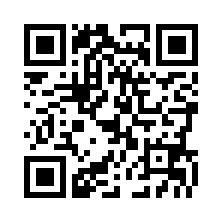 または、周知用チラシの裏面の参加登録用紙に必要事項を記入し、ファックスもしくは郵送で愛媛県県民環境部防災危機管理課に送付して下さい。（実施結果の報告は必要ありません。）３．担　　当　愛媛県 県民環境部 防災危機管理課 防災訓練係　山下　　　(参加登録先) TEL（089）912-2319　FAX（089）941-2160　　　　　　　　　E-mail　bousaikikikanri@pref.ehime.lg.jp　４．そ の 他　訓練開始の合図を「防災メール」や避難支援アプリ「ひめシェル　　　　ター」等で出すこととしていますので、添付のチラシを参考にぜひ御登録ください。